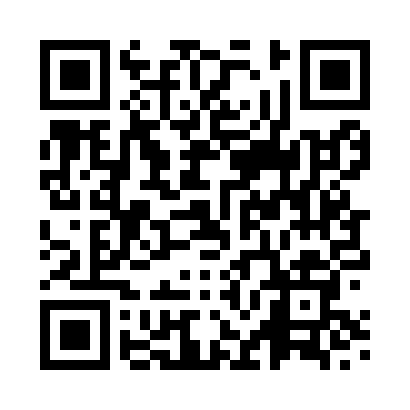 Prayer times for Llansoy, Blaenau Gwent, UKSat 1 Jun 2024 - Sun 30 Jun 2024High Latitude Method: Angle Based RulePrayer Calculation Method: Islamic Society of North AmericaAsar Calculation Method: HanafiPrayer times provided by https://www.salahtimes.comDateDayFajrSunriseDhuhrAsrMaghribIsha1Sat3:044:581:096:429:2011:152Sun3:044:571:096:439:2211:163Mon3:034:571:096:449:2311:164Tue3:034:561:106:449:2411:175Wed3:034:561:106:459:2411:176Thu3:034:551:106:459:2511:187Fri3:024:541:106:469:2611:188Sat3:024:541:106:469:2711:199Sun3:024:541:116:479:2811:1910Mon3:024:531:116:479:2911:2011Tue3:024:531:116:489:2911:2012Wed3:024:531:116:489:3011:2113Thu3:024:521:116:499:3111:2114Fri3:024:521:126:499:3111:2115Sat3:024:521:126:509:3211:2216Sun3:024:521:126:509:3211:2217Mon3:024:521:126:509:3211:2218Tue3:024:521:126:509:3311:2319Wed3:034:521:136:519:3311:2320Thu3:034:531:136:519:3311:2321Fri3:034:531:136:519:3411:2322Sat3:034:531:136:519:3411:2323Sun3:034:531:146:529:3411:2424Mon3:044:541:146:529:3411:2425Tue3:044:541:146:529:3411:2426Wed3:044:551:146:529:3411:2427Thu3:054:551:146:529:3411:2428Fri3:054:561:156:529:3311:2429Sat3:054:561:156:529:3311:2430Sun3:064:571:156:529:3311:24